Code # New Course Proposal Form[X]	Undergraduate Curriculum Council  [ ]	Graduate CouncilSigned paper copies of proposals submitted for consideration are no longer required. Please type approver name and enter date of approval.  Email completed proposals to curriculum@astate.edu for inclusion in curriculum committee agenda. 1. Contact Person (Name, Email Address, Phone Number)2. Proposed Starting Term and Bulletin Year3. Proposed Course Prefix and Number (Confirm that number chosen has not been used before. For variable credit courses, indicate variable range. Proposed number for experimental course is 9. )4. Course Title – if title is more than 30 characters (including spaces), provide short title to be used on transcripts.  Title cannot have any symbols (e.g. slash, colon, semi-colon, apostrophe, dash, and parenthesis).  Please indicate if this course will have variable titles (e.g. independent study, thesis, special topics).5. Brief course description (40 words or fewer) as it should appear in the bulletin.6. Prerequisites and major restrictions.  (Indicate all prerequisites. If this course is restricted to a specific major, which major. If a student does not have the prerequisites or does not have the appropriate major, the student will not be allowed to register).Are there any prerequisites?   If yes, which ones?  Why or why not? Is this course restricted to a specific major?  If yes, which major?	 7. Course frequency (e.g. Fall, Spring, Summer).    Not applicable to Graduate courses.8. Will this course be lecture only, lab only, lecture and lab, activity, dissertation, experiential learning, independent study, internship, performance, practicum, recitation, seminar, special problems, special topics, studio, student exchange, occupational learning credit, or course for fee purpose only (e.g. an exam)?  Please choose one.9. What is the grade type (i.e. standard letter, credit/no credit, pass/fail, no grade, developmental, or other [please elaborate])10. Is this course dual listed (undergraduate/graduate)? 11. Is this course cross listed?  (If it is, all course entries must be identical including course descriptions.  It is important to check the course description of an existing course when adding a new cross listed course.)If yes, please list the prefix and course number of cross listed course.Are these courses offered for equivalent credit? 			Please explain.   12. Is this course in support of a new program?   a.    If yes, what program? 13. Does this course replace a course being deleted? a.    If yes, what course?14. Will this course be equivalent to a deleted course?    a.    If yes, which course?15. Has it been confirmed that this course number is available for use? 	If no: Contact Registrar’s Office for assistance. 16. Does this course affect another program?  If yes, provide contact information from the Dean, Department Head, and/or Program Director whose area this affects.Course Details17. Outline (The course outline should be topical by weeks and should be sufficient in detail to allow for judgment of the content of the course.)18. Special features (e.g. labs, exhibits, site visitations, etc.)19. Department staffing and classroom/lab resources Will this require additional faculty, supplies, etc.?20. Does this course require course fees?  	If yes: please attach the New Program Tuition and Fees form, which is available from the UCC website.Course Justification21. Justification for course being included in program. Must include:	a. Academic rationale and goals for the course (skills or level of knowledge students can be expected to attain)b. How does the course fit with the mission established by the department for the curriculum?  If course is mandated by an accrediting or certifying agency, include the directive.c. Student population served. d. Rationale for the level of the course (lower, upper, or graduate).AssessmentUniversity Outcomes22. Please indicate the university-level student learning outcomes for which this new course will contribute. Check all that apply.Relationship with Current Program-Level Assessment Process23.  What is/are the intended program-level learning outcome/s for students enrolled in this course?  Where will this course fit into an already existing program assessment process? 24. Considering the indicated program-level learning outcome/s (from question #23), please fill out the following table to show how and where this course fits into the program’s continuous improvement assessment process. For further assistance, please see the ‘Expanded Instructions’ document available on the UCC - Forms website for guidance, or contact the Office of Assessment at 870-972-2989.  Course-Level Outcomes25. What are the course-level outcomes for students enrolled in this course and the associated assessment measures? Bulletin ChangesUndergraduate Bulletin 2017-2018, pp. 279ffMajor in TheatreBachelor of ArtsA complete 8-semester degree plan is available at http://registrar.astate.edu/.Major in Theatre Bachelor of Arts Emphasis in ActingA complete 8-semester degree plan is available at http://registrar.astate.edu/.Major in TheatreBachelor of ArtsEmphasis in Design TechnologyA complete 8-semester degree plan is available at http://registrar.astate.edu/.Major in Theatre Bachelor of Arts Emphasis in DirectingA complete 8-semester degree plan is available at http://registrar.astate.edu/.Major in TheatreBachelor of ArtsEmphasis in Musical TheatreA complete 8-semester degree plan is available at http://registrar.astate.edu/.p. 506DEPARTMENT OF THEATRE Theatre (THEA) THEA 1011. Stage Makeup I Basic principles of stage makeup application. Course fees may apply. Fall. THEA 1013. Making Connections in Theatre Required course for first semester freshmen. Core content includes transition to college, academic performance skills, problem solving, critical thinking, self-management, group building skills, and university policies. Content related to the Theatre major is also included. Fall. THEA 1203. Introduction to Theatre Basic principles of theatrical traditions and terminology. Fall. THEA 1213. Acting I Basic theories and techniques of the art of acting. Fall, Spring, odd. THEA 1223 Principles of Stage Design Introduction to the design process, elements of design, visual communication, and interpreting a play script. Spring. THEA 1393. Summer Children Theatre Performance The research, preparation and presenta- tion of children theatre plays for a live audience. Summer. THEA 1403. Summer Children Theatre Technical The research, preparation and presentation of children theatre plays for a live audience. Summer. THEA 2010. Performance Practicum Practical application of performance techniques in a rehearsed Department of Theatre production. Fall, Spring. THEA 2020. Production Practicum Practical application of design, technical, or other tech- niques for a Department of Theatre production. Fall, Spring. THEA 2202. Voice and Movement I Incorporation of vocal techniques in acting styles, emphasis on vocal exibility. Fall. [X]  New Course  or  [ ]Experimental Course (1-time offering)                   (Check one box) 
Department Curriculum Committee ChairCOPE Chair (if applicable) 
Department Chair: General Education Committee Chair (If applicable)                          
College Curriculum Committee ChairUndergraduate Curriculum Council Chair 
College DeanGraduate Curriculum Committee ChairVice Chancellor for Academic AffairsDateTopic/ActivityWeek 1Introductions, class expectations, Fowler Center tour, department expectations, overview of first week activitiesDepartment Welcome Meeting, 4:30 pm, Simpson TheatreiPad & BbLearn tutorialsAState Theatre Season presentation AUDITIONS for upcoming Theatre productionsPLAY IN A DAY festival, 7 pm sign up sheet on call boardWeek 2**Sexual Assault Prevention & Education presentation; meet in Mockingbird room on the 3rd floor of the union!**College 101AState Theatre Season presentation dueQR code Scavenger Hunt of Fowler CenterWeek 3A-State Policies & ProceduresHealth & WellnessWeek 4**Active Shooter presentation; Getting to Know Faculty project due by 11 am in BbChapter 1 quizWeek 5Task & Time ManagementCritical Thinking & LearningText Reading & Note-takingStudy ManagementWeek 6CompassionMemorization & Test-TakingWriting at A-StateWeek 7Learning with TechnologyChapter 2 quiz; revised calendarWeek 8Theatre production projects & presentations dueCommunication & CivilityWeek 9DiversityCampus InvolvementWeek 10Common Reader Event (attendance required)Campus Life Oral Presentations dueChapter 3 quizDegree PlanningWeek 11Major & CareerWebsite, LinkedInPersonal Finance Management8-Semester Plan & Degree Completion due in Bb by 11 amWeek 12Career Project dueCh. 4 quizRehearsal for ExpoWeek 13Rehearsal for Expo11 am-1 pm: Academic Expo (attendance required)Week 14Theatre production projects & presentations dueLast day of class; assessment and work on final projects[ ] Global Awareness[x] Thinking Critically [x] Information LiteracyProgram-Level Outcome 1 (from question #23)Assessment MeasureProduction response paper for Acting I, a required course for all theatre majors. Indirect measure: Student Self-Evaluation (submitted electronically in fall with written faculty feedback; submitted electronically in spring and students meet with full faculty)Assessment TimetableWho is responsible for assessing and reporting on the results?Program-Level Outcome 2 (from question #23)Assessment MeasureIndirect measure: Student Self-Evaluation (submitted electronically in fall with written faculty feedback; submitted electronically in spring and students meet with full faculty)Assessment TimetableWho is responsible for assessing and reporting on the results?Program-Level Outcome 3 (from question #23)Assessment MeasureFinal exams for Theatre History I and II. Indirect measure: Student Self-Evaluation (submitted electronically in fall with written faculty feedback; submitted electronically in spring and students meet with full faculty)Assessment TimetableWho is responsible for assessing and reporting on the results?Program-Level Outcome 4 (from question #23)Assessment MeasureProduction response paper in Directing 1. Indirect measure: Student Self-Evaluation (submitted electronically in fall with written faculty feedback; submitted electronically in spring and students meet with full faculty)Assessment TimetableWho is responsible for assessing and reporting on the results?Program-Level Outcome 5 (from question #23)Assessment MeasureIndirect measure: Student Self-Evaluation (submitted electronically in fall with written faculty feedback; submitted electronically in spring and students meet with full faculty)Assessment TimetableWho is responsible for assessing and reporting on the results?Outcome 1Which learning activities are responsible for this outcome?Assessment Measure Outcome 2Develop and manage study behaviors to master new learningWhich learning activities are responsible for this outcome?Assessment Measure Outcome 3Develop a sense of belonging to the campus communityWhich learning activities are responsible for this outcome?Assessment Measure Outcome 4Develop a reasonable understanding of and a commitment to degree completionWhich learning activities are responsible for this outcome?Assessment Measure Instructions Please visit http://www.astate.edu/a/registrar/students/bulletins/index.dot and select the most recent version of the bulletin. Copy and paste all bulletin pages this proposal affects below. Follow the following guidelines for indicating necessary changes. *Please note: Courses are often listed in multiple sections of the bulletin. To ensure that all affected sections have been located, please search the bulletin (ctrl+F) for the appropriate courses before submission of this form. - Deleted courses/credit hours should be marked with a red strike-through (red strikethrough)- New credit hours and text changes should be listed in blue using enlarged font (blue using enlarged font). - Any new courses should be listed in blue bold italics using enlarged font (blue bold italics using enlarged font)You can easily apply any of these changes by selecting the example text in the instructions above, double-clicking the ‘format painter’ icon   , and selecting the text you would like to apply the change to. 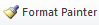 Please visit https://youtu.be/yjdL2n4lZm4 for more detailed instructions.University Requirements:See University General Requirements for Baccalaureate degrees (p. 41)First Year Making Connections Course:Sem. Hrs.UC THEA 1013, Making Connections in Theatre3General Education Requirements:Sem. Hrs.See General Education Curriculum for Baccalaureate degrees (p. 84)Students with this major must take the following:ART 2503, Fine Arts - VisualMUS 2503, Fine Arts - Music (Required Departmental Gen. Ed. Option)35University Requirements:See University General Requirements for Baccalaureate degrees (p. 41)First Year Making Connections Course:Sem. Hrs.UC THEA 1013, Making Connections in Theatre3General Education Requirements:Sem. Hrs.See General Education Curriculum for Baccalaureate degrees (p. 84)Students with this major must take the following:ART 2503, Fine Arts - VisualMUS 2503, Fine Arts - Music (Required Departmental Gen. Ed. Option)35University Requirements:See University General Requirements for Baccalaureate degrees (p. 41)First Year Making Connections Course:Sem. Hrs.UC THEA 1013, Making Connections in Theatre3General Education Requirements:Sem. Hrs.See General Education Curriculum for Baccalaureate degrees (p. 84)Students with this major must take the following:ART 2503, Fine Arts - VisualMUS 2503, Fine Arts - Music (Required Departmental Gen. Ed. Option)35University Requirements:See University General Requirements for Baccalaureate degrees (p. 41)First Year Making Connections Course:Sem. Hrs.UC THEA 1013, Making Connections in Theatre3General Education Requirements:Sem. Hrs.See General Education Curriculum for Baccalaureate degrees (p. 84)Students with this major must take the following:ART 2503, Fine Arts - VisualMUS 2503, Fine Arts - Music (Required Departmental Gen. Ed. Option)35University Requirements:See University General Requirements for Baccalaureate degrees (p. 41)First Year Making Connections Course:Sem. Hrs.UC THEA 1013, Making Connections in Theatre3General Education Requirements:Sem. Hrs.See General Education Curriculum for Baccalaureate degrees (p. 84)Students with this major must take the following:ART 2503, Fine Arts - VisualMUS 2503, Fine Arts - Music (Required Departmental Gen. Ed. Option)35